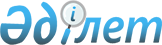 О внесении изменения и дополнений в постановление акимата Аршалынского района от 13 мая 2009 года № А-267 "Об оказании материального обеспечения детям-инвалидам, воспитывающимся и обучающимся на дому по Аршалынскому району"Постановление акимата Аршалынского района Акмолинской области от 13 ноября 2009 года № А-742. Зарегистрировано Управлением юстиции Аршалынского района Акмолинской области 25 декабря 2009 года № 1-4-158

      В соответствии с Законом Республики Казахстан от 23 января 2001 года «О местном государственном управлении и самоуправлении в Республике Казахстан», статьей 9-1 Закона Республики Казахстан от 27 ноября 2000 года «Об административных процедурах», акимат Аршалынского района ПОСТАНОВЛЯЕТ:



      1. Внести в постановление акимата Аршалынского района «Об оказании материального обеспечения детям – инвалидам, воспитывающимся и обучающимся на дому по Аршалынскому району» от 13 мая 2009 года № А-267 (зарегистрировано в Реестре государственной регистрации нормативных правовых актов № 1-4-148, опубликовано в районных газетах 25 июня 2009 года «Вперед», 3 июля 2009 года «Аршалы айнасы») следующие изменение и дополнения:

      подпункт 4) из пункта 3 исключить;

      пункт 3 дополнить предложением следующего содержания:

      «Документы, необходимые для получения материального обеспечения предоставляются в копиях и подлинниках для сверки, после чего подлинники документов возвращаются заявителю»;

      в пункт 3 добавить подпункты в перечень документов:

      4) заявление установленной формы;

      5) книга регистрации граждан;

      6) документ, удостоверяющий личность родителя, усыновителя (удочерителя), опекуна (попечителя), иного законного представителя ребенка инвалида).



      2. Настоящее постановление акимата Аршалынского района вступает в силу со дня государственной регистрации в Управлении юстиции Аршалынского района и вводится в действие со дня официального опубликования.      Аким

      Аршалынского района                        Е.Маржикпаев      СОГЛАСОВАНО:      Начальник государственного

      учреждение «Отдел занятости и

      социальных программ

      Аршалынского района»                       Б.Сыздыкова      Начальник государственного

      учреждение «Отдел экономики и

      бюджетного планирования

      Аршалынского района»                       Т.Чернова
					© 2012. РГП на ПХВ «Институт законодательства и правовой информации Республики Казахстан» Министерства юстиции Республики Казахстан
				